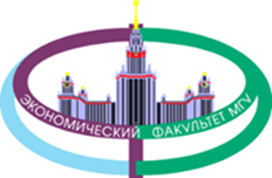 Центр языков и межкультурной коммуникации
экономического факультета МГУ имени М.В. ЛомоносоваПриглашает студентов 3-4 курсов, магистров и аспирантов принять участие вХII Международной студенческой научно-практической конференции30 марта 2023 г.Major Economic Challenges and Response Policiesunder Ultimate UncertaintyНа обсуждение предлагается вынести следующие вопросы:1.  CHANGING LANDSCAPE OF GLOBAL ECONOMY2. RUSSIA’S DEVELOPMENT STRATEGIES: CRITICAL QUESTIONS TO DEBATE ON3. THE BRAVE NEW WORLD OF INTERNATIONAL FINANCE4. NEW PARADIGMS AND TRADITIONAL APPROACHES IN MANAGEMENT AND MARKETING5. WORK AND EMPLOYMENT: SOCIOECONOMIC AND EDUCATIONAL ASPECTS 6. ECONOMIC SCIENCE IN RESOLVING CRUCIAL ISSUES OF MODERN WORLDРабочий язык конференции: английский Заявки на участие с темой доклада и тезисами (abstract) 120-180 слов присылать по электронной почте до 20 марта 2023г. (форма заявки/ анкета прилагается)Координаторы конференции: Супрун Татьяна НиколаевнаАкользина Карина АльфредовнаГущина наталия Юрьевна  Контактная информация:Телефон кафедры иностранных языков: 8(495) 939-13-40e.mail:akolzkarina@mail.ruta-tatiana@mail.ru natgmos@mail.ru Требования к докладу: время выступления – 7 -10 минут;визуальное сопровождение выступленияПо результатам конференции планируется выпустить электронный сборник докладов, одобренных на секционном заседании.  Требования к оформлению статей для сборникаОбъем 4-6 стр. Рукопись предоставляется в формате word. Кегель – 14, шрифт Times New Roman, межстрочный интервал – 1,5. Не более 28 строк на странице. Поля страниц рукописи 2 см. Обращаем ваше внимание на оформление заголовков, ссылок, ключевых слов и списка литературы.В качестве образца рекомендуем использовать Сборник студенческой конференции 2021 Ссылка на публикацию: https://www.econ.msu.ru/sys/raw.php?o=80682&p=attachmentСсылка на раздел сайта: https://www.econ.msu.ru/elibrary/is/bef/АНКЕТА УЧАСТНИКАХII Международная студенческаянаучно-практическая конференция Major Economic Challenges and Response Policiesunder Ultimate Uncertainty30 марта 2023г.Тема доклада (original variant)Digital Transformation of the Financial SectorFinal variant (for publication)Аннотация (original variant)Abstract (final variant)ФИО (полностью)Петров Петр Петрович Адрес электронной почтыelza.smith99@mail.ruВУЗ, факультет и курсЭФ, 4 курсФИО преподавателя ин. яз. (полностью)Иванова Мария Ивановна